        Аппликация в старшей группе на тему «Флаг России».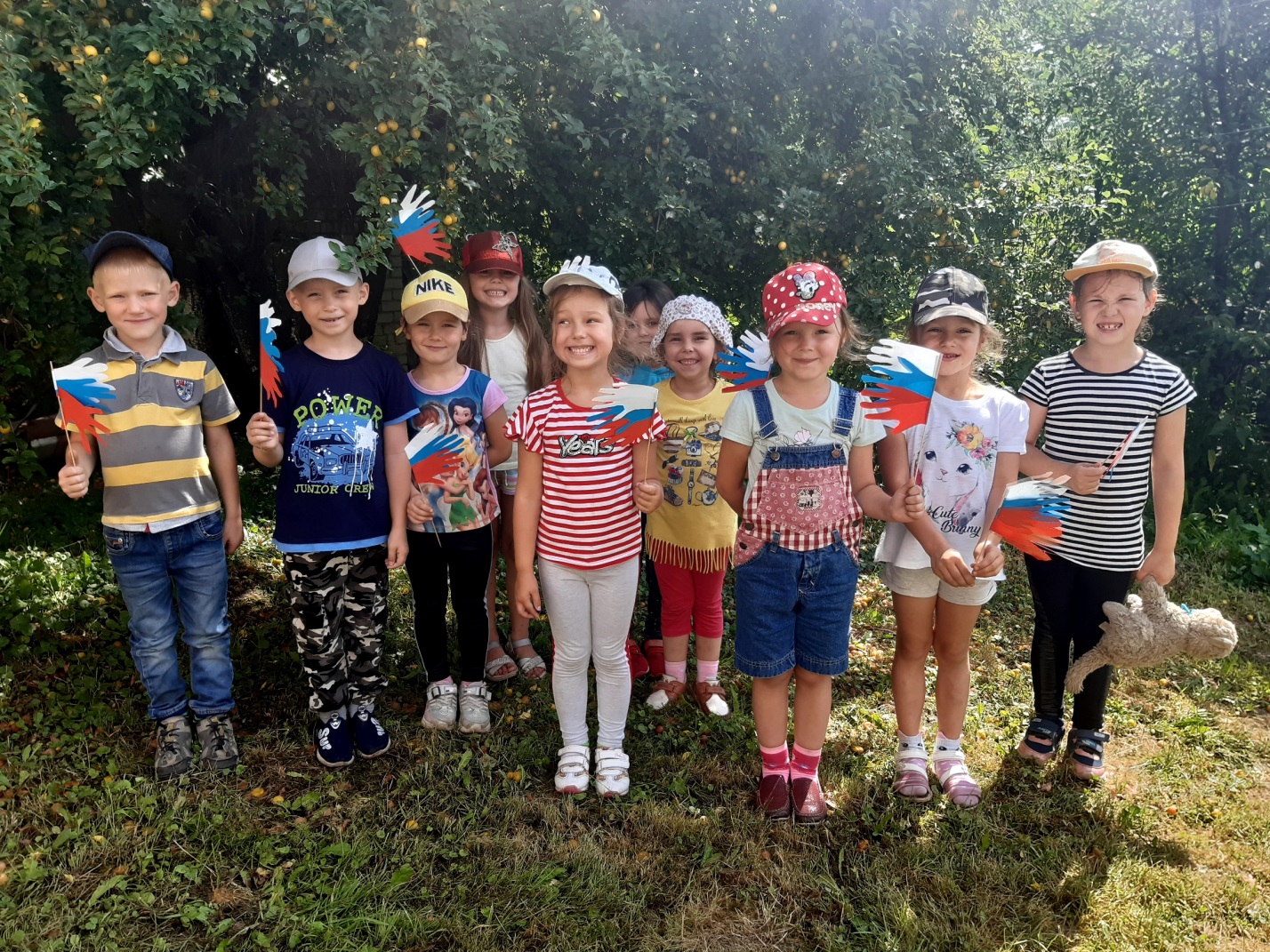                           Разноцветный флаг России                          Белый, синий, красный цвет.                          Самый для меня красивый,                          Краше флага в мире нет.                          Честь и правда в этом флаге,                          Кровь, пролитая в бою,                          Смелость, доблесть и отвага,                          Вера в Родину мою!(М. Бебина).К Дню Российского флага ребята группы «Колокольчик» изготовили флаги – для украшения своей группы. 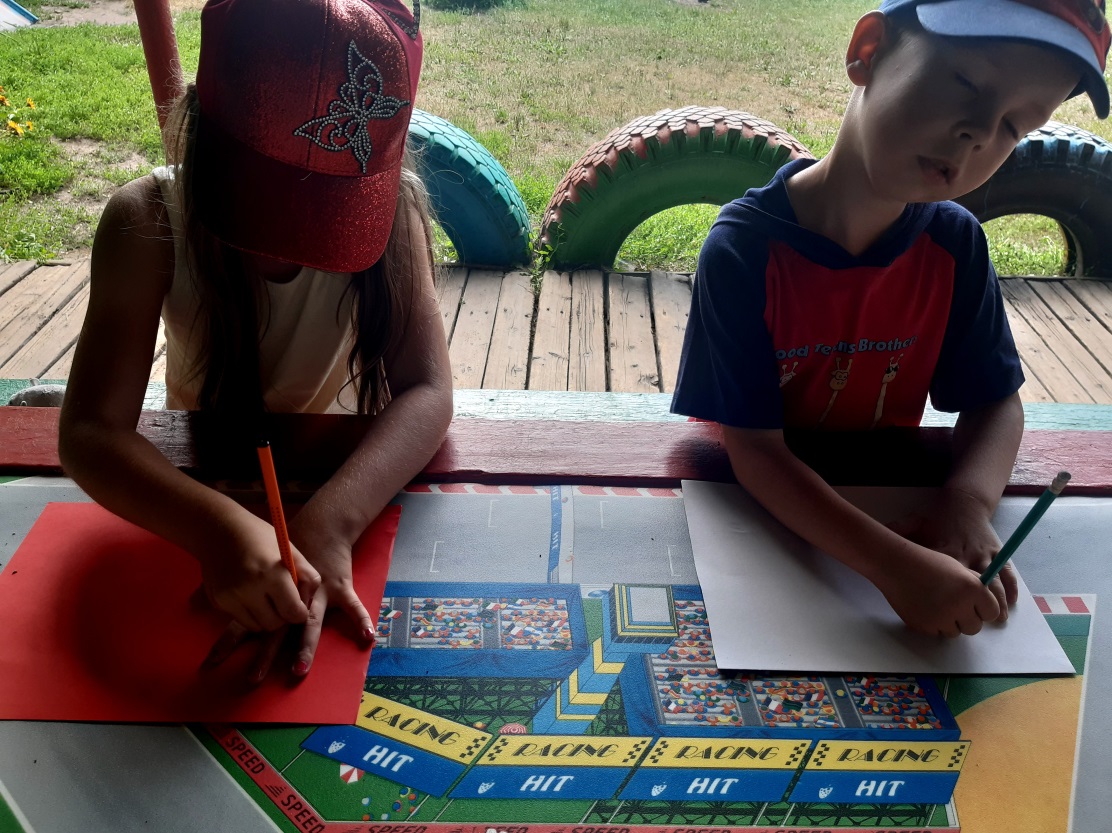 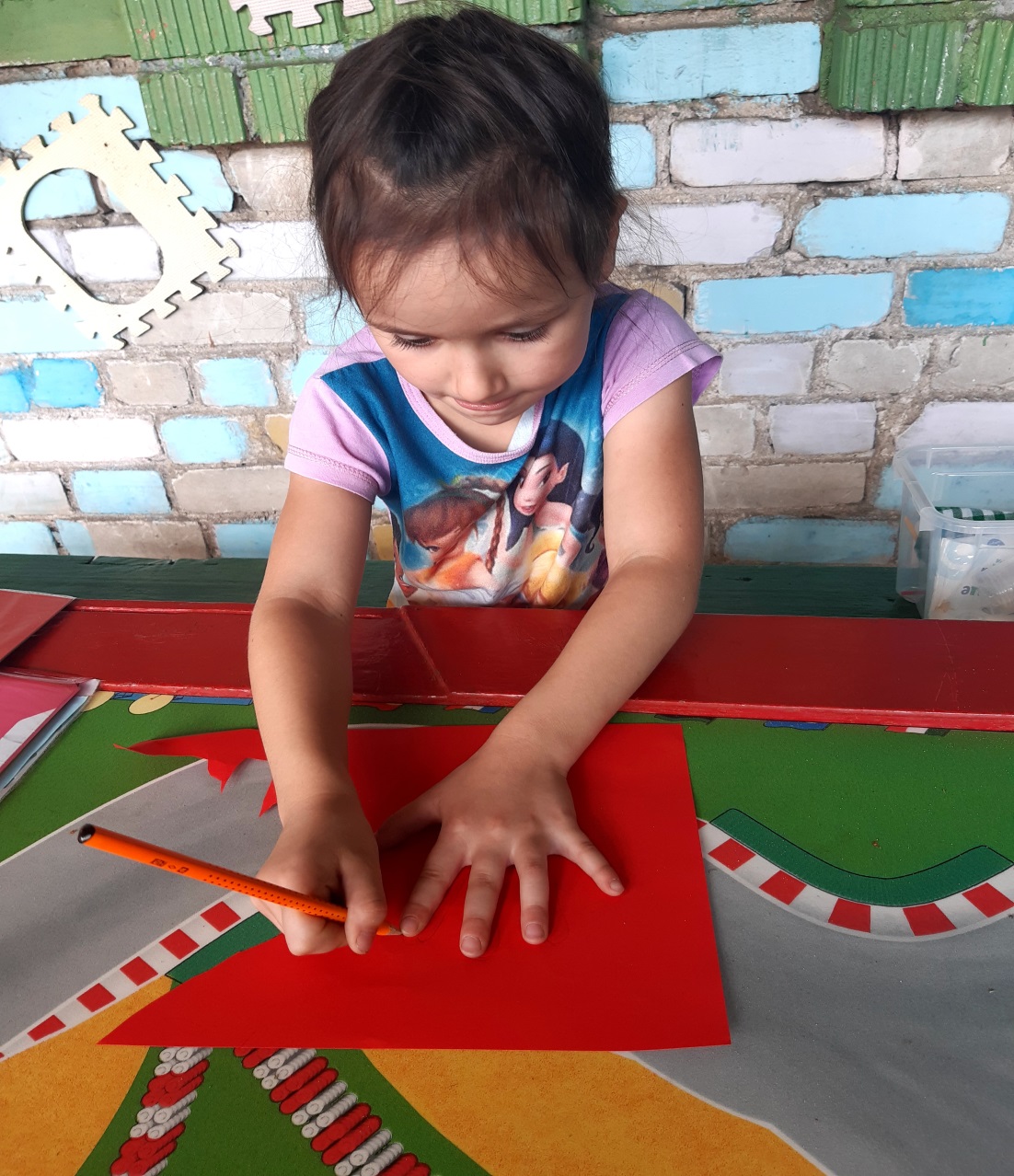 Для изготовления понадобились собственные ладошки, палочки для шашлыка, цветная бумага трёх цветов и огромная любовь к своей Родине. 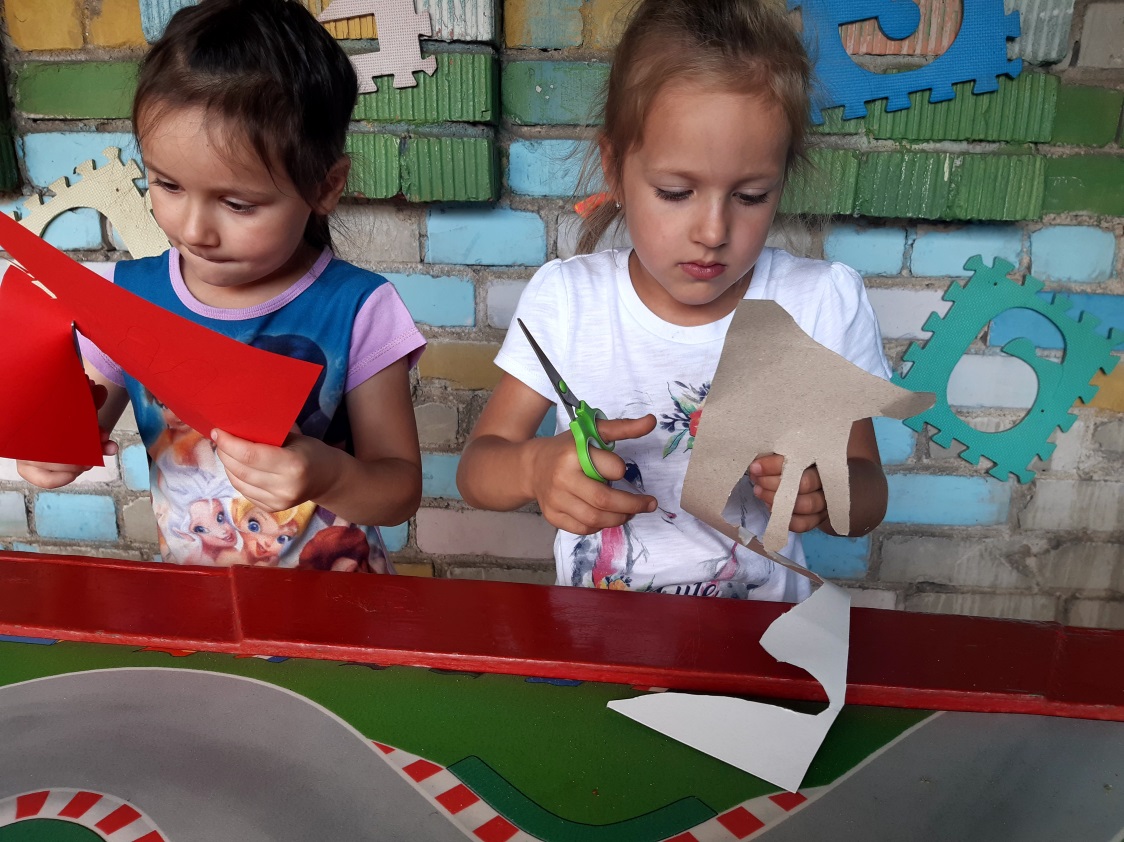 Поздравляем с Днём Российского флага. Желаем в этот праздник процветания Страны и светлого будущего!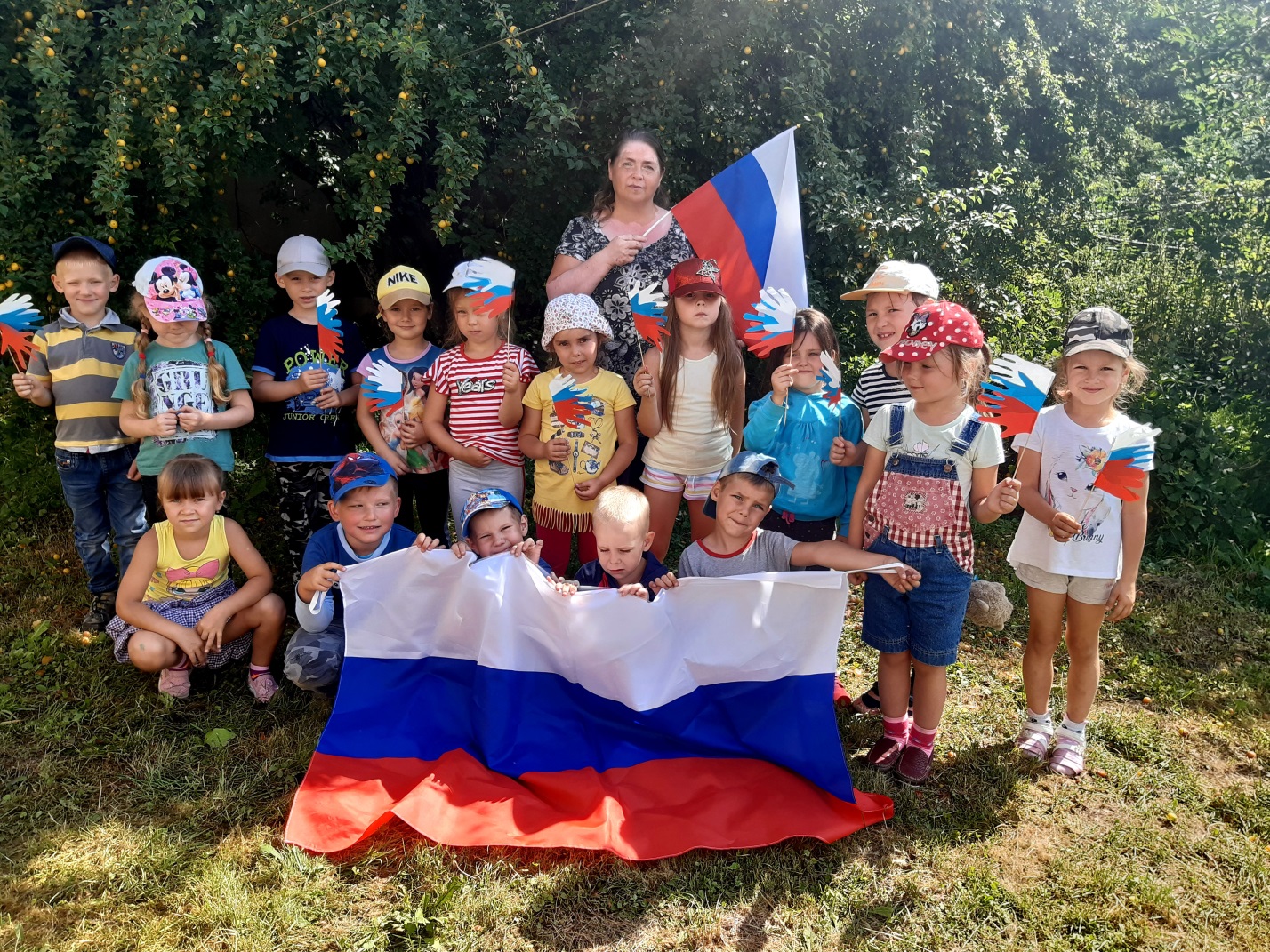 